ЧЕРКАСЬКА ОБЛАСНА РАДАГОЛОВАР О З П О Р Я Д Ж Е Н Н Я12.10.2022                                                                                         № 294-рПро внесення змін до розпорядження голови обласної ради від 08.04.2021 № 82-р	Відповідно до статті 55 Закону України «Про місцеве самоврядування 
в Україні»:1. Внести до розпорядження голови обласної ради від 08.04.2021 № 82-р «Про затвердження Положення та посадових інструкцій працівників управління юридичного забезпечення та роботи з персоналом виконавчого апарату обласної ради», зі змінами, внесеними розпорядженнями голови обласної ради від 31.05.2021 № 152-р, від 21.06.2022 № 120-р, від 31.08.2022 № 238-р, такі зміни:посадову інструкцію консультанта сектору роботи з персоналом та 
з питань нагород управління юридичного забезпечення та роботи з персоналом виконавчого апарату обласної ради доповнити пунктом 2.23 наступного змісту: «2.23. Виконує обов’язки головного спеціаліста з питань роботи 
зі зверненнями громадян управління юридичного забезпечення та роботи 
з персоналом виконавчого апарату обласної ради у разі його тимчасової відсутності у зв’язку з відпусткою, відрядженням, хворобою».Голова                                                                                   А. ПІДГОРНИЙ                                                                      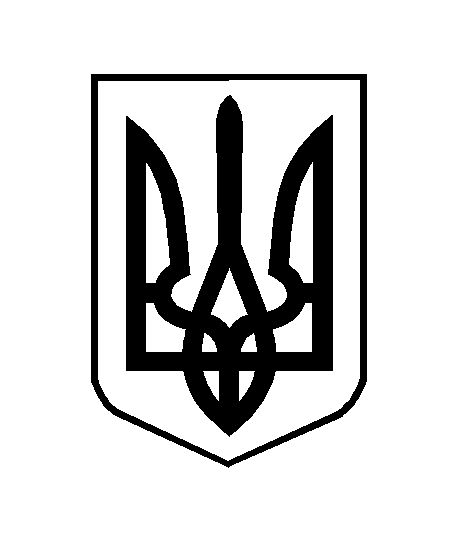 